家庭での保健体育の学習コンテンツ　学習カード（知識編）陸上競技（ハードル走）の歴史や成り立ちを学ぼう　　年　　組　　番　氏名　　　　　　　　　　Ａ　「NHK for School」の動画（40秒）を視聴して、（　）に入る言葉を調べよう。（https://www2.nhk.or.jp/school/movie/clip.cgi?das_id=D0005360040_00000）Ｂ　次のURLを参考に「ハードルの改良の過程と記録の向上」等について、（　）に入る言葉を調べよう。（①②③左図はhttps://tsukuba-ac-ob.com/kiko/okao_20181015/、又は③右図は、okao_20181029/）C　なぜ男子は110ｍHか。距離が100ｍではない理由を調べ、下表を完成させよう。ヒント…昔は120YHであった。下図の単位はヤード（1ﾔｰﾄﾞ＝0.914ﾒｰﾄﾙ）。ｽﾀｰﾄ　　　　　①ﾊｰﾄﾞﾙ②　 　③　　 ④　   ⑤　  ⑥　　 ⑦　　 ⑧　　⑨　　 ⑩　 　　　　ｺﾞｰﾙ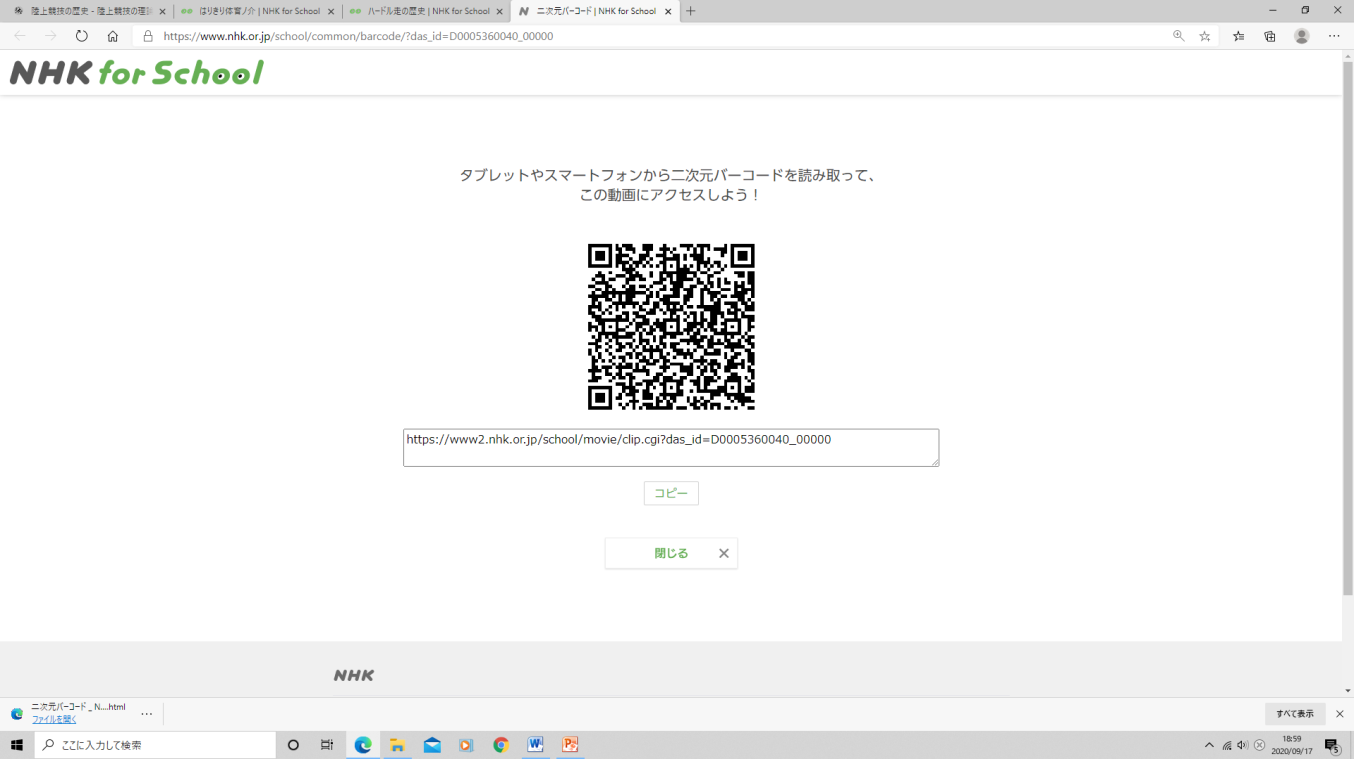 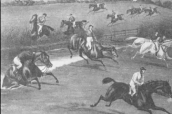 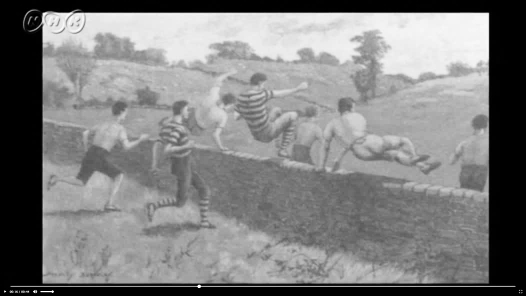 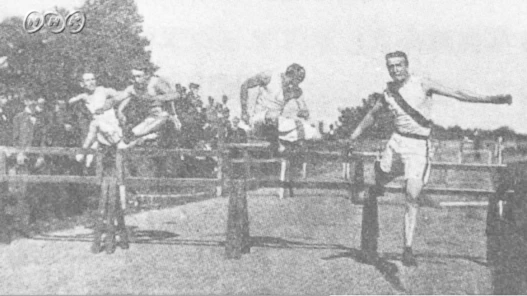 あらすじ（特に音声に注目）①歴史は、中世（A　　　　　　）にさかのぼります。貴族たちは馬に乗り、小川や柵など障害物をとびこえ、（B　　　　）を楽しんでいました。②馬に乗れない人たちは、自らの足で野山をかけ、（Ｃ　　　　）をとびこえて楽しみました。19世紀、野山ではなく、競技場の中で障害物をとびこえる競技、つまり（Ｄ　　　　　）が確立したのです。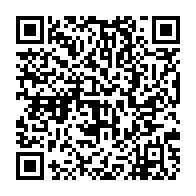 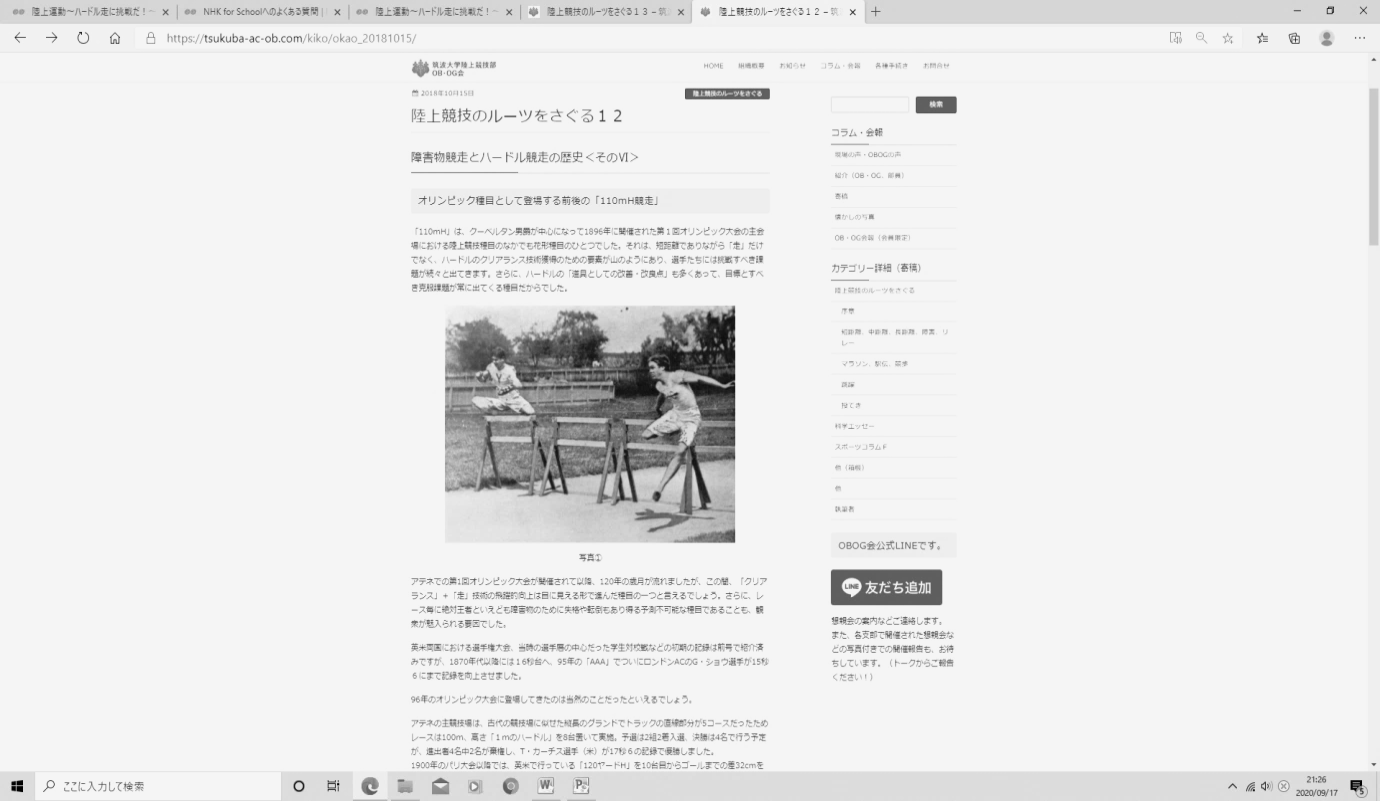 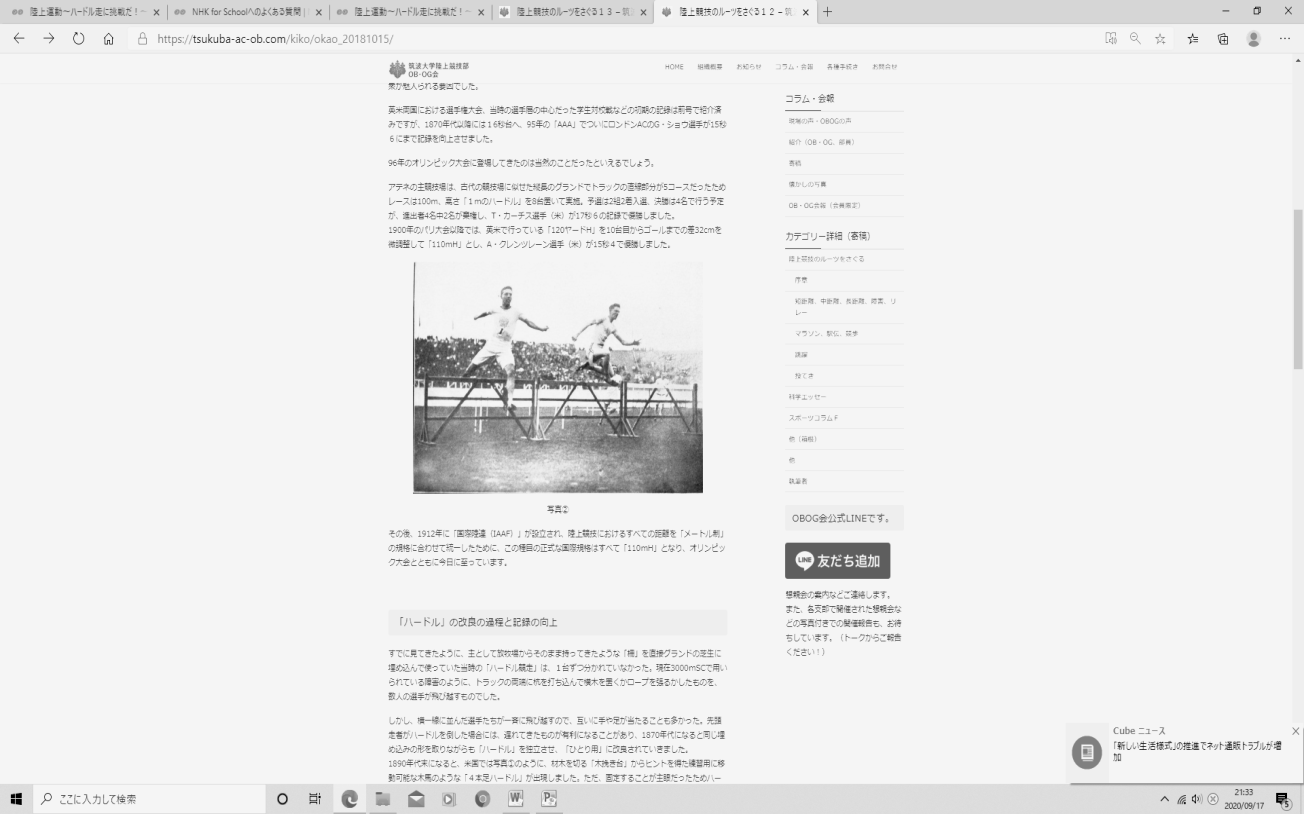 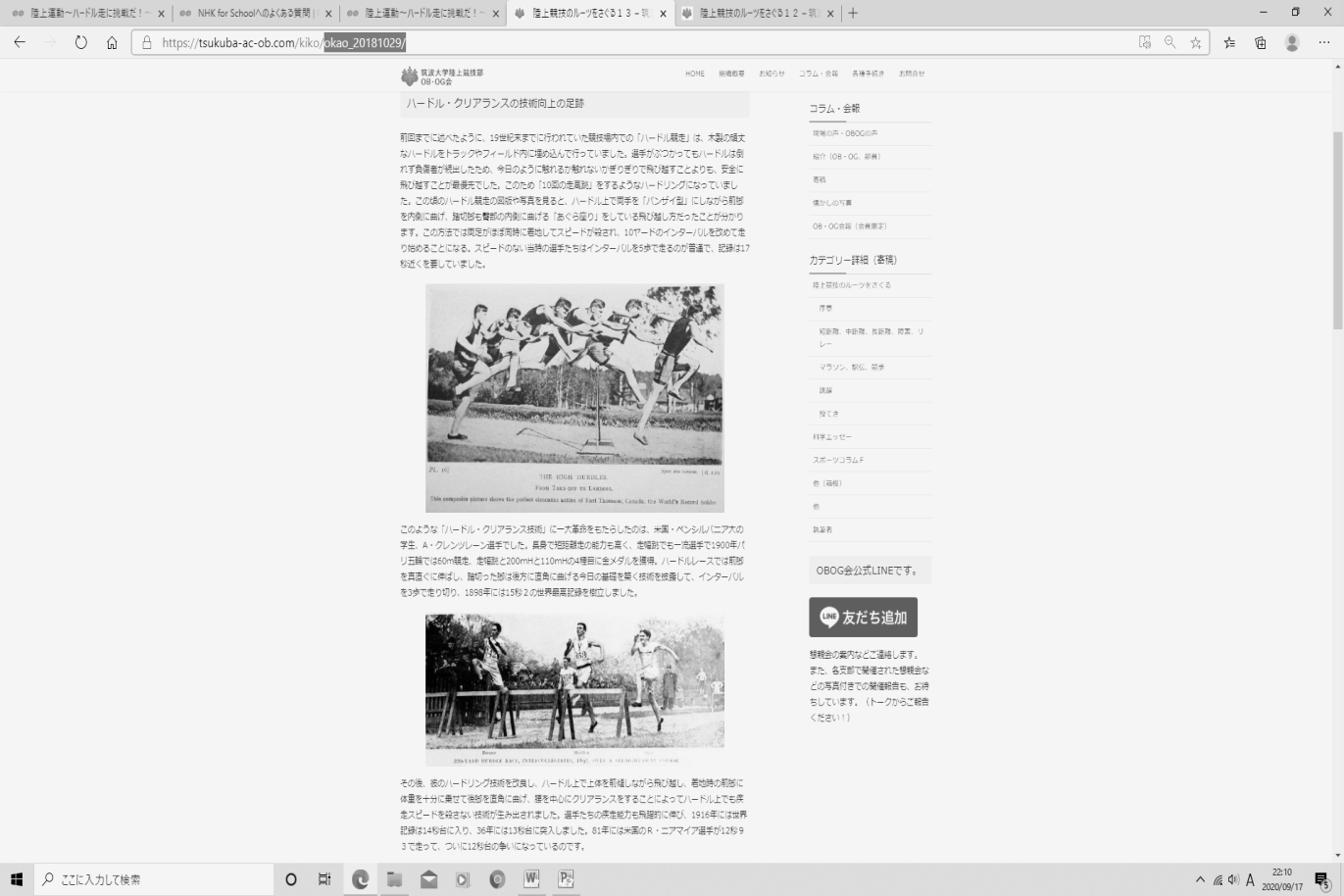 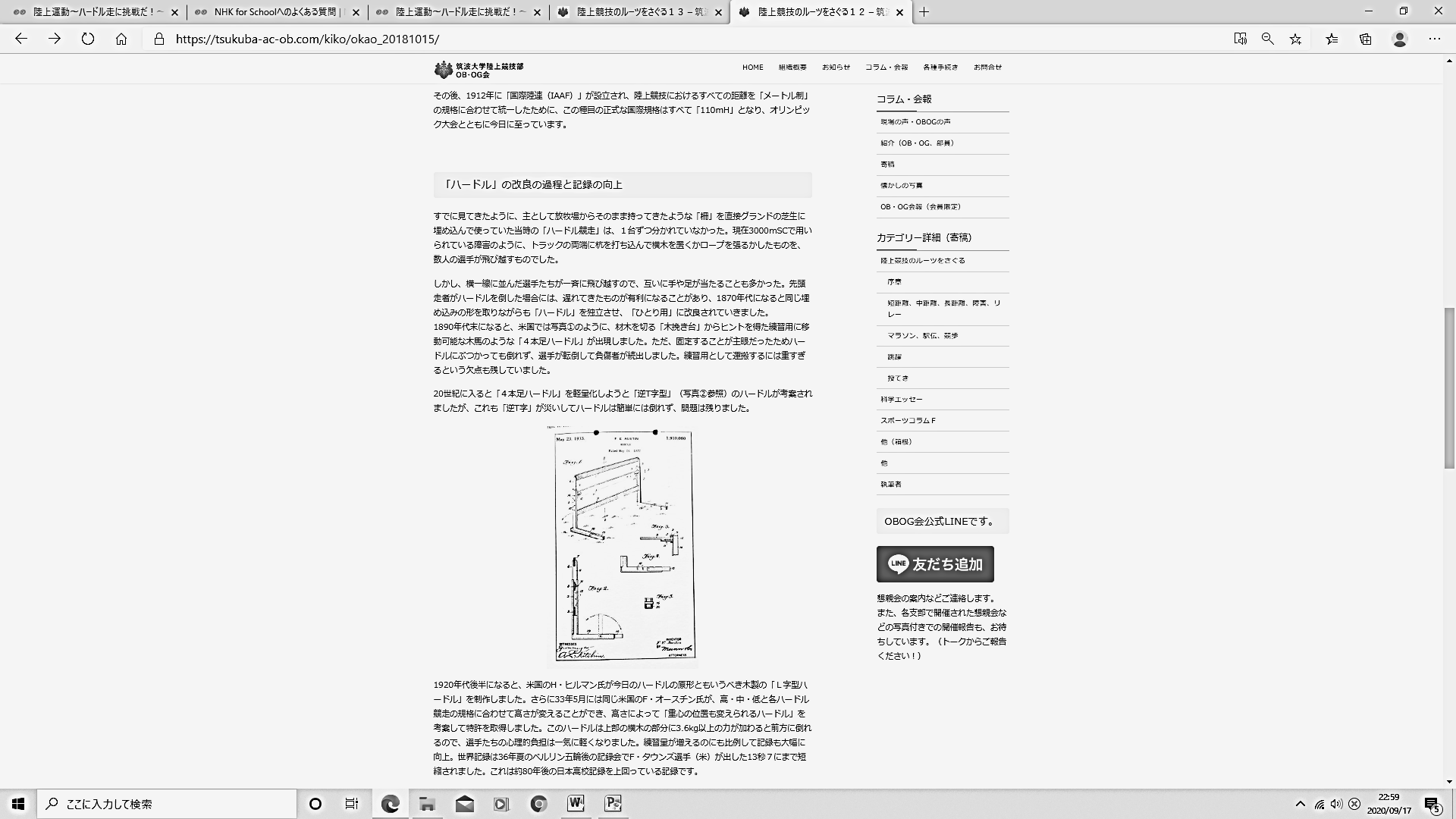 時代①　　1895年②    1908年③     1920年頃ハードル形状Ｅ　　　　ハードル逆Ｔ字型ハードルＧ　　　　　　ハードル飛び越し方ハードル上で両手を「バンザイ型」にしながら前脚を内側に曲げ、踏切脚も臀部の内側に曲げる「あぐら座り」をしている。ハードル上で両手を「バンザイ型」にしながら前脚を内側に曲げ、踏切脚も臀部の内側に曲げる「あぐら座り」をしている。前脚を（Ｈ　　　　）に伸ばし、踏み切った脚は後方に（Ｉ　　　　）に曲げる今日の基礎を築く技術備考木製で固定が主眼のため、ハードルにぶつかっても倒れず、選手が転倒して負傷していた。また、第二次大戦前の古いルールでは「レース中、ハードルを３台倒すと（Ｆ　　　）」という規則を適用していた。木製で固定が主眼のため、ハードルにぶつかっても倒れず、選手が転倒して負傷していた。また、第二次大戦前の古いルールでは「レース中、ハードルを３台倒すと（Ｆ　　　）」という規則を適用していた。横木に3.6kg以上の力が加わると前方へ倒れ、選手の心理的負担が一気に軽くなった。また、材質変更（木製→鉄製へ）に伴い、軽量化も図られ、気軽に練習で活用でき、飛躍的に技術が向上した。Ｊ　距離が100ｍでない理由は、　　　　　　　　　　　　　　　　　　　　　　　　　　　　　　　　　　　　　　　　　　　　　　　　　　　　　　　　　　　　　　　　　　　　　　　　　　だからです。　　　　　　　　　　　　　　　　　　　　Ｊ　距離が100ｍでない理由は、　　　　　　　　　　　　　　　　　　　　　　　　　　　　　　　　　　　　　　　　　　　　　　　　　　　　　　　　　　　　　　　　　　　　　　　　　　だからです。　　　　　　　　　　　　　　　　　　　　Ｊ　距離が100ｍでない理由は、　　　　　　　　　　　　　　　　　　　　　　　　　　　　　　　　　　　　　　　　　　　　　　　　　　　　　　　　　　　　　　　　　　　　　　　　　　だからです。　　　　　　　　　　　　　　　　　　　　スタートから第一ハードルまでの距離１３．７２　メートルＫ　　　　　　　　　ヤードハードルとハードルの間９．１４　メートルL  　　　　　　　　ヤードスタートからゴールまでの距離　　１１０　メートルM（おおよそ）　　　　　　　ヤード1510101010101010101015